社團法人新竹市殘障運動發展協會三月份會務資訊    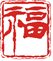 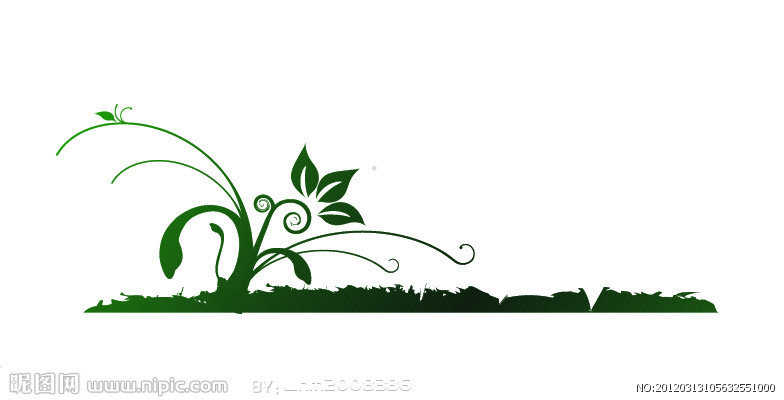 會務資訊：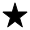 ◎第九屆第一次會員大會暨理監事選舉圓滿成功，感謝各位親愛會員們的協助   與支持，來賓長官蒞臨，讓本次活動多采多姿！第九屆理監事當選名單如下：  理 事 長：柯聰賢  常務理事：何智森、劉曉文  常務監事：楊國清  理    事：吳武松、楊清秀、胡偉欽、陳梅春、傅維麟、黃明騫  監    事：何邦華、陳文雄  候補理事：林奇俊，陳美蘭   候補監事：楊忠鑫友會資訊：社團法人新竹市心理衛生協會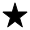 102年度『愛鄰有愛、成就無礙』--社區身心障礙者關懷活動一、目的    1.關懷社區弱勢族群及身心障礙者家庭，讓愛鄰有愛，希望綻放。    2.培育莘莘學子，成就棟樑。     3.心理衛生宣導，積極提升生活品質，讓身障者享有平等權益。二、指導單位：新竹市政府    主辦單位：社團法人新竹市心理衛生協會    贊助單位：財團法人雙獅社會慈善事業基金會、有巢氏房仲、禾楓建設有限公              司、TOTO衛浴建信自動化有限公司、補給站進口精品百貨、南山人               壽等公益單位三、申請資格：申請人或其父、母領有新竹市政府核發之身心障礙手冊且領有低（中低）收入身心障礙者生活補助，家庭年收入在90萬以下者。四、核發對象：   1.（中）低收入戶之在學身心障礙學生     含公私立各級學校：國小學生學業成績平均『甲等』，國中、高中、學生，學業成績在80分以上、奮發向學者。檢附申請人身障手冊及101學年度第二學期成績單正本提出申請。   2.（中）低收入戶之身心障礙者在學子女     含公私立各級學校：國小學生學業成績平均『優等』，國中、高中學生，學業成績在85分以上、奮發向學者。檢附申請人父、母之身障手冊及101學年度第二學期成績單正本提出申請。   3.獎助學金發放標準：國小—1,000元、國中-2,000元、高中—3,000元。   4.低收入戶者請檢附低收入戶證明文件提出申請。依成績優異標準擇優錄取。   5.證明文件不齊全者，一律視為自動棄權案件。   6.凡報名學生成績達最低錄取標準者，均贈送文具禮品一份。五、申請時間：    102年3月20日前提出申請，一律通信報名，以郵戳為憑。(不受理現場收件)    郵寄地址：30069新竹市北大路89號3樓  社團法人新竹市心理衛生協會收洽詢電話：03-5152464、03-5322886交    流    天    地        (歡迎會員給予批評指教)    以上若有任何問題請洽：03-5613382  Fax:03-5613323  0921379948            屈熠婷 Mail：lin.ab@msa.hinet.net    劃撥帳號：18922935  會館：新竹市西大路135巷16號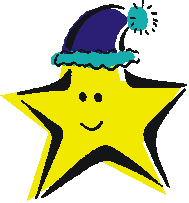 